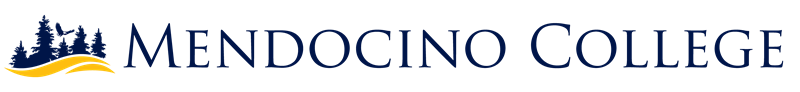 Program Review Part IB - Other RequestsInstructions: Please submit your completed Program Review forms by May 10, 2020 If you need technical assistance, please contact Minerva Flores at mflores@mendocino.edu (mailto:mflores@mendocino.edu) or x3011. For further questions, please contact dpolak@mendocino.edu (mailto:dpolak@mendocino.edu).* Required* This form will record your name, please fill your name.Program/Area Title: *Program Contact: *Supervisor/Dean: *President/Vice-President *   Superintendent/President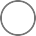    Assistant Superintendent/Vice-President of Administrative Services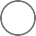    Vice-President of Academic Affairs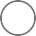    Vice-President of Student Services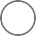 Date of Report *Format: M/d/yyyyDepartment/Area ObjectivesPlease list 2-5 Objectives for your department and fill out the text tables belowObjective 1 (what change do you want to make?) *Why? (how will this improve the student experience?) *When? What’s your timeline? *Who will be most responsible? *Outcomes. How will you know the objective is effective? *Objective 2 (what change do you want to make?) *Why? (how will this improve the student experience?) *When? What’s your timeline? *Who will be most responsible? *Outcomes. How will you know the objective is effective? *Do you need to include another objective? *   Yes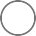    No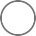 Objective 3 (what change do you want to make?) *Why? (how will this improve the student experience?) *When? What’s your timeline? *Who will be most responsible? *Outcomes. How will you know the objective is effective? *Do you need to include another objective? *   Yes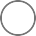    No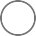 Objective 4 (what change do you want to make?) *Why? (how will this improve the student experience?) *When? What’s your timeline? *Who will be most responsible? *Outcomes. How will you know the objective is effective? *Do you need to include another objective? *   Yes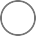    No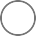 Objective 5 (what change do you want to make?) *Why? (how will this improve the student experience?) *When? What’s your timeline? *Who will be most responsible? *Outcomes. How will you know the objective is effective? *Part 1B.	5-Year Equipment Cycle RequestsWhat qualifies as Equipment?Lasts more than 1 yearNeeds to be repairedIs an independent unitOverall cost is over $500.00Do your items qualify as Equipment? *   Yes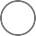    No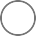 5 Year Equipment RequestPlease download the template at this link ("5 Year Equipment Plan Template") and upload to your program review with your equipment requests: https://www.mendocino.edu/college/institutional-research/additional- resources (https://www.mendocino.edu/college/institutional-research/additional-resources). Please reference the CCCCO equipment submission to update any requests: https://mendocinocollege- my.sharepoint.com/:x:/g/personal/cchapman_mendocino_edu/Ef-J F7BiV6BDtviob7mrG0gBZvnbRls5SvgDN2eESzPXeg?e=XfXhBA (https://mendocinocollege- my.sharepoint.com/:x:/g/personal/cchapman_mendocino_edu/Ef-J F7BiV6BDtviob7mrG0gBZvnbRls5SvgDN2eESzPXeg?e=XfXhBA)Upload Template *Template Upload fileFile number limit: 1 Single file size limit: 10MB Allowed file types: Word, Excel, PPT, PDF, Image, Video, AudioPart IB. Information Technology RequestsAre you making any Technology Requests? *   Yes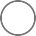    No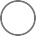 How does this request support your department’s objectives? *Is this request "New" or a "Replacement"? *   New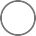    Replacement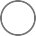 What is your IT request? *NarrativeIs this request critical to your area or department? *   Yes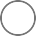    No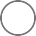 How does this request relate to the Mendocino College Mission? *NarrativeHow does this request relate to the Mendocino College Vision? *NarrativeHow does this request relate to Mendocino College’s Strategic Goals? *NarrativeHow does this request support your department/area SLO/SAO’s? *NarrativeDoes this request support a state and/or federal Mandate? *   Yes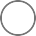    No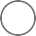 Total Cost *Include projected costThe value must be a numberAdditional CommentsNarrativeDo you need to make an additional Information Technology Request? *   Yes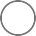    No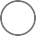 How does this request support your department’s objectives? *Is this request "New" or a "Replacement"? *   New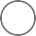    Replacement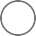 What is your IT request? *NarrativeIs this request critical to your area or department? *   Yes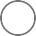    No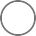 How does this request relate to the Mendocino College Mission? *NarrativeHow does this request relate to the Mendocino College Vision? *NarrativeHow does this request relate to Mendocino College’s Strategic Goals? *NarrativeHow does this request support your department/area SLO/SAO’s? *NarrativeDoes this request support a state and/or federal Mandate? *   Yes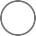    No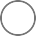 Total Cost *Include projected costThe value must be a numberAdditional CommentsNarrativeDo you need to make an additional Information Technology Request? *   Yes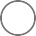    No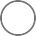 How does this request support your department’s objectives? *Is this request "New" or a "Replacement"? *   New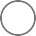    Replacement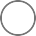 What is your IT request? *NarrativeIs this request critical to your area or department? *   Yes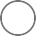    No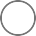 How does this request relate to the Mendocino College Mission? *NarrativeHow does this request relate to the Mendocino College Vision? *NarrativeHow does this request relate to Mendocino College’s Strategic Goals? *NarrativeHow does this request support your department/area SLO/SAO’s? *NarrativeDoes this request support a state and/or federal Mandate? *   Yes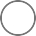    No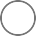 Total Cost: *Include projected costThe value must be a numberAdditional CommentsNarrativeDo you need to make an additional Information Technology Request? *   Yes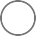    No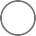 How does this request support your department’s objectives? *Is this request "New" or a "Replacement"? *   New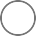    Replacement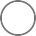 What is your IT request? *NarrativeIs this request critical to your area or department? *   Yes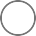    No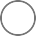 How does this request relate to the Mendocino College Mission? *NarrativeHow does this request relate to the Mendocino College Vision? *NarrativeHow does this request relate to Mendocino College’s Strategic Goals? *NarrativeHow does this request support your department/area SLO/SAO’s? *NarrativeDoes this request support a state and/or federal Mandate? *   Yes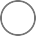    No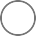 Total Cost *Projected total costThe value must be a numberAdditional CommentsNarrativePart IB. Facility RequestsAre you making any Facility Requests? *   Yes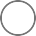    No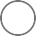 How does this request support your department’s objectives? *What are your Facility Needs? Please Describe *Do you have any safety needs with this request? Please Describe *Does this request involve serving more students? Please Describe *Are you experiencing, or expecting, growth in your area or department? Please Describe*Is this request essential to your department or program operations? Please Describe *How does this request relate to Mendocino College’s Mission? *How does this request relate to Mendocino College’s Strategic Goals? *Does this request contribute to the achievement of your program or department’s SLO/SAO’s? Please Describe *Does this request involve ADA compliance? Please Describe *Total Cost *Include total projected costThe value must be a numberDo you need to make an additional Facilities Request? *   Yes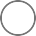    No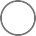 How does this request support your department’s objectives? *What are your Facility Needs? Please Describe *Do you have any safety needs with this request? Please Describe *Does this request involve serving more students? Please Describe *Are you experiencing, or expecting, growth in your area or department? Please Describe*Is this request essential to your department or program operations? Please Describe *How does this request relate to Mendocino College’s Mission? *How does this request relate to Mendocino College’s Strategic Goals? *Does this request contribute to the achievement of your program or department’s SLO/SAO’s? Please Describe *Does this request involve ADA compliance? Please Describe *Total Cost *Include projected costThe value must be a numberDo you need to make an additional Facilities Request? *   Yes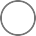    No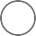 How does this request support your department’s objectives? *What are your Facility Needs? Please Describe *Do you have any safety needs with this request? Please Describe *Does this request involve serving more students? Please Describe *Are you experiencing, or expecting, growth in your area or department? Please Describe*Is this request essential to your department or program operations? Please Describe *How does this request relate to Mendocino College’s Mission? *How does this request relate to Mendocino College’s Strategic Goals? *Does this request contribute to the achievement of your program or department’s SLO/SAO’s? Please Describe *Does this request involve ADA compliance? Please Describe *Total Cost *Include projected costThe value must be a numberDo you need to make an additional Facilities Request? *   Yes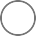    No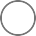 How does this request support your department’s objectives? *What are your Facility Needs? Please Describe *Do you have any safety needs with this request? Please Describe *Does this request involve serving more students? Please Describe *Are you experiencing, or expecting, growth in your area or department? Please Describe*Is this request essential to your department or program operations? Please Describe *How does this request relate to Mendocino College’s Mission? *How does this request relate to Mendocino College’s Strategic Goals? *Does this request contribute to the achievement of your program or department’s SLO/SAO’s? Please Describe *Does this request involve ADA compliance? Please Describe *Total Cost *Total projected costThe value must be a numberPart IB. Professional Development RequestsList the departmental requirements/plans for professional development not included in your normal budget. These requests will be considered for the 2021-2022 academic yearAre you making any Professional Development Requests? *   Yes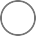    No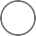 How does this request support your department’s objectives? *What is the professional development request? *Who will attend? *What are the dates? *How does this request relate to the Mendocino College’s Mission? *How does this request relate to the Mendocino College’s Vision? *How does this request relate to the Mendocino College’s Strategic Goals? *How does this request contribute to the achievement of SLO/SAO’s? *Total Cost *Include projected costThe value must be a numberDo you need to make an additional Professional Development Request? *   Yes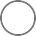    No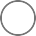 How does this request support your department’s objectives? *What is the professional development request? *Who will attend? *What are the dates? *How does this request relate to the Mendocino College’s Mission? *How does this request relate to the Mendocino College’s Vision? *How does this request relate to the Mendocino College’s Strategic Goals? *How does this request contribute to the achievement of SLO/SAO’s? *Total Cost *Include projected costThe value must be a numberDo you need to make an additional Professional Development Request? *   Yes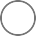    No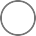 How does this request support your department’s objectives? *What is the professional development request? *Who will attend? *What are the dates? *How does this request relate to the Mendocino College’s Mission? *How does this request relate to the Mendocino College’s Vision? *How does this request relate to the Mendocino College’s Strategic Goals? *How does this request contribute to the achievement of SLO/SAO’s? *Total Cost *Include projected costThe value must be a numberDo you need to make an additional Professional Development Request? *   Yes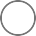    No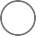 How does this request support your department’s objectives? *What is the professional development request? *Who will attend? *What are the dates? *How does this request relate to the Mendocino College’s Mission? *How does this request relate to the Mendocino College’s Vision? *How does this request contribute to the achievement of SLO/SAO’s? *Total Cost *Include projected costThe value must be a numberPart IB. Outreach and RecruitmentAre you making any Outreach and/or Marketing Requests? *   Yes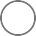    No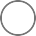 How does this request support your department’s objectives? *What is your Outreach request? *Narrative (If none, please type "none")What marketing services do you need? *Narrative (If none, please type "none")What graphic art services do you need? *Narrative (If none, please type "none")Funding Available in area or department? *   Yes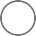    No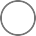 Total Cost *Include projected costThe value must be a numberDo you need to make an additional Outreach and/or Marketing requests? *   Yes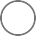    No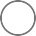 How does this request support your department’s objectives? *What is your Outreach request? *Narrative (If none, please type "none")What marketing services do you need? *Narrative (If none, please type "none")What graphic art services do you need? *Narrative (If none, please type "none")Funding Available in area or department? *   Yes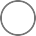    No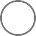 Total Cost *Include projected costThe value must be a numberDo you need to make an additional Outreach and/or Marketing requests? *   Yes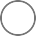    No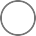 How does this request support your department’s objectives? *What is your Outreach request? *Narrative (If none, please type "none")What marketing services do you need? *Narrative (If none, please type "none")What graphic art services do you need? *Narrative (If none, please type "none")Funding Available in area or department? *   Yes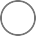    No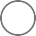 Total Cost *Include projected costThe value must be a numberDo you need to make an additional Outreach and/or Marketing requests? *   Yes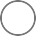    No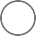 How does this request support your department’s objectives? *What is your Outreach request? *Narrative (If none, please type "none")What marketing services do you need? *Narrative (If none, please type "none")What graphic art services do you need? *Narrative (If none, please type "none")Funding Available in area or department? *   Yes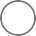    No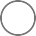 Total Cost *Include projected costThe value must be a numberThis content is neither created nor endorsed by Microsoft. The data you submit will be sent to the form owner. Microsoft Forms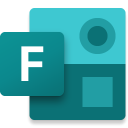 